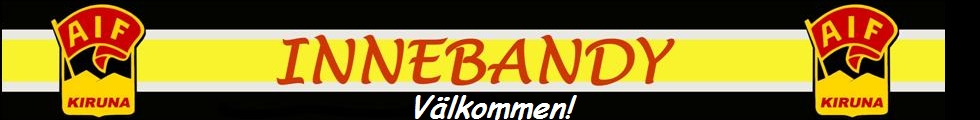                                        Till Kiruna Sporthall                                              25/2-2012Fikaförsäljning: Kaffe, drickor, bulla, kakor, varmkorv, frukt och lite annat smått och gott.Ni som vill ha boende så finns det lite hotell och vandrarhem:Hotell City Kiruna med vandrarhem Tel:0980-66655 ligger Ca 5-10 minuter från sporthallen
 
Hotell E-10  Tel:0980- 84000  ligger ca 20-30 minuter från sporthallen buss går alldeles i närheten
 
Hotell Kebne  Tel: 0980-68180 10-15 minuter från sporthallen. Bredvid tågstationen 
 
Hotell Vinterpalatset  Tel 0980-67770 10-15 minuter från sporthallen.  Bredvid tågstationen Jonny lagledare för Kiruna AIF P99jonnysfoto@hotmail.com  eller  070-2118810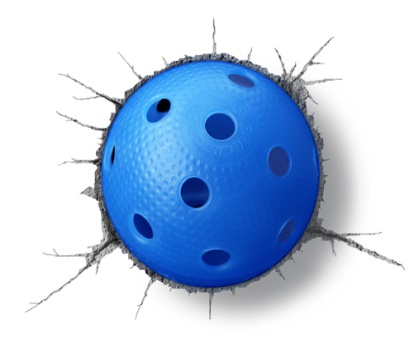 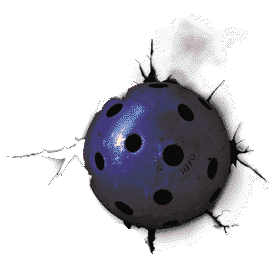 12022511.00Kiruna AIFÖjebyns IBF vitKiruna Sporth12022512.00IBK Luleå (P00)Hertsö IBFKiruna Sp.hall12022513.20Öjebyns IBF vitIBK Luleå (P00)Kiruna Sporth12022514.20Kiruna AIFHertsö IBFKiruna Sporth12022515.30Hertsö IBFÖjebyns IBF vitKiruna sph12022516.30Kiruna AIFIBK Luleå (P00)Kiruna Sporth